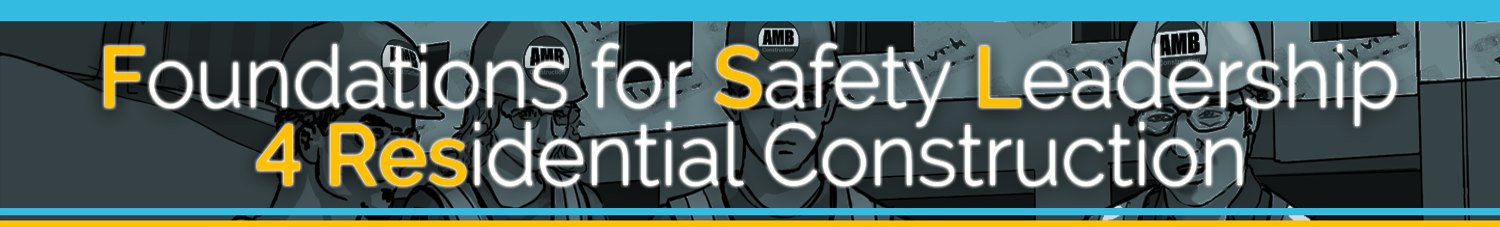 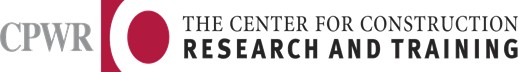 Skills and Actions of an Effective Safety LeaderSkills and Actions of an Effective Safety LeaderLeadership SkillsGood Leadership ActionsLeads by ExampleEstablishes safety expectations as a core valueShares safety vision with team membersDemonstrates a positive attitude about safety‘Walks the Talk’Leads up!Engages and Empowers Team MembersEngages, encourages, and empowers team members to identify and act upon unsafe situations by…Reporting hazards and safety concernsProviding solutionsReporting near missesStopping work if necessaryActively ListensActively listens to hear what team members are sayingTreat team members with respect when they are speakingPay attention to non-verbal cues and ask clarifying questions Practices 3-way CommunicationIs direct and concise, and makes sure s/he has the listener’s attentionAsks team member to repeat message, and clarify misunderstandingsDevelops Team Members Through Teaching, Coaching, and FeedbackRespectfully teaches and coaches workersWatches the learner fix the hazardous situation or perform the task to make sure it's done correctlyFocuses on potential consequences rather than on the team memberUses the FIST principle: Facts, Impact, Suggestions, TimelyRecognizes Team Members for a Job Well DonePrivately and/or publicly acknowledges teammembers for going above and beyond when it comes to safety